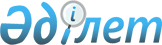 Қазақстан Республикасы Жоғары оқу орындарындағы бәсiрелiк стипендиялар туралы
					
			Күшін жойған
			
			
		
					Қазақстан Республикасы Министрлер Кабинетiнiң қаулысы 27 тамыз 1993 ж. N 743. Күші жойылды - ҚР Үкіметінің 2005 жылғы 10 ақпандағы N 125 қаулысымен



      Қазақстан Республикасы Министрлер Кабинетi қаулы етедi: 



      1. Қазақстан Республикасы Бiлiм министрлiгi ұсынып отырған Қазақстан Республикасы Жоғары оқу орындарының студенттерiне тағайындалатын бәсiрелiк стипендиялардың жаңа тiзбесi бекiтiлсiн (қоса берiлiп отыр). 



      2. Қазақ ССР Министрлер Кеңесiнiң "Ғылыми зерттеулердiң тиiмдiлiгiн арттыру, Қазақ КСР Ғылым академиясының материалдық-техникалық базасын нығайту және республикада ғылыми кадрлар резервiн даярлау жөнiндегi шаралар туралы" 1990 жылғы 24 шiлдедегi N 295 қаулысымен Қазақстан Республикасы Бiлiм  министрлiгiнiң жоғары оқу орындарының аспиранттары үшiн  тағайындалған бәсiрелiк стипендиялар сақталсын.      


     Қазақстан Республикасының




     Премьер-министрi


Қазақстан Республикасы    



Министрлер Кабинетiнiң    



1993 жылғы 27 тамыздағы    



N 743 қаулысымен        



Бекiтiлген          

           

Жоғары оқу орындарының студенттерiне 




          тағайындалатын бәсiрелiк стипендиялардың




                        Тiзбесi 



-

------------------------- !-------!--------!--------!-------!-----



Бәсiрелiк стипендиялар     ! Бiлiм ! Ауыл   ! Ден-лық! Мәд-ет!Көлiк



                           ! мин-гi! шар-лық! сақтау ! мин-гi!мин-гi



                           !       ! мин-гi !  мин-гi!       !



--------------------------------------------------------------------

            1                   2       3        4        5      6



--------------------------------------------------------------------



Қазақстан Республикасы          39      5        4        1      1



Президентiнiң стипендиясы



Б. Момышұлы                     2                                1



Қ. Сәтбаев                      10                               1



К. Байсейiтова                  1                         3



А.С. Пушкин                     2



Әл Фараби                       10               2        3



Қ. Жұбанов                      1



Н. Байғанин                     1



Б. Майлин                       1



Ы. Алтынсарин                   9



Абай                            6



С. Торайғыров                   1



М. Әуезов                       3



Шәкәрiм                         2



Қажымұқан                       1



I. Жансүгiров                   1                                1



Ш. Уәлиханов                    5                         1



Ақан серi                       3                         2



М. Төлебаев                     1                         2



А. Байтұрсынов                  2



С. Сейфуллин                    5



Ж. Ақбаев                       2 



Құрманғазы                                                2



Бiржан                                                    2



Тәттiмбет                                                 1



А. Жұбанов                                                2



К. Әзiрбаев                                               1



П.И. Чайковский                                           1



А. Затаевич                                               1



Н. Жантөрин                                               1



Ж. Шанин                                                  1



Ш. Айманов                                                1



С. Қожамқұлов                                             1



Ә. Қастеев                                                1



Е.А. Букетов                    1



Жамбыл                          2



С.Д. Асфендияров                1                2



М. Жұмабаев                     1



Ғ. Мүсiрепов                    1                                1



О.А. Байқоңыров                 3



М.И. Усанович                   3                                1



Т. Тәжiбаев                     3



А. Ермеков                      2



Т. Рысқұлов                                                      2



А. Иманов                               2



А. Бараев                               2



Ы. Жақаев                               5



К. Скрябин                              5



Ф. Мұхамедғалиев                        1



А. Шаянов                               7



А. Елеманов                             1



М. Ермеков                              1



О. Бөкеев                       1



-------------------------------------------------------------------



     Барлығы                   126      29       8        27     7



       

					© 2012. Қазақстан Республикасы Әділет министрлігінің «Қазақстан Республикасының Заңнама және құқықтық ақпарат институты» ШЖҚ РМК
				